² 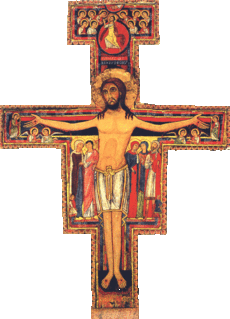 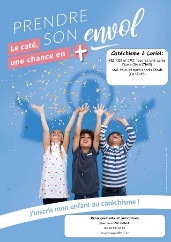 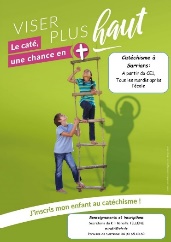 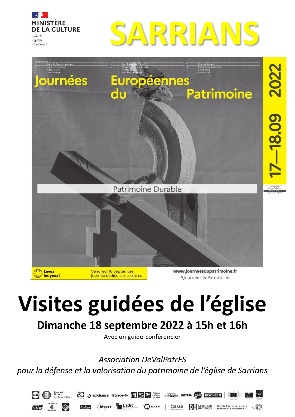 Samedi 10 Septembre 202211h00 : Baptême à loriol de Vitto MILAZZO 18h30 : Messe à Loriol. Int :  Eugène VAHOVEDimanche 11 Septembre 2022 24ème Dim TO10h00 : Messe à Sarrians. Int : 11h15 : Baptême à Sarrians de Eliott MILANLundi 12 Septembre 202214h30 : funérailles à Loriol de Mme Marcel AMOURDEDIEU16h30 : Catéchisme à LoriolMardi 13 Septembre 2022Saint Jean Chrysostome16h30 : catéchisme à Sarrians et à Loriol. 18h15 : Messe à Sarrians. Int : Paulette JEAN20h00 : Conseil PastoralMercredi 14 Septembre  2022 Croix Glorieuse18h00 : Messe à Loriol. Int : Claude BOUYERJeudi 15 Septembre 2022ND des DouleursPas de Messe. Journée de rentrée des prêtres du diocèse à Carpentras. Vendredi 16 Septembre 2022Saint Corneille8h00 : Adoration à Sarrians. 8h45 : Messe à Sarrians. Int : Simone FRESCHETSamedi 17 Septembre 202211h00 : Baptême à Sarrians de Carla ROBERJOT 18h30 : Messe à Loriol. Int :  Renée SAEZDimanche 18 Septembre 2022 25ème Dim TO10h00 : Messe à Sarrians. Int : Baptême pendant la Messe de Mayeul BOTH